ASSOCIATION D’ACTION SOCIALE, CULTURELLE, SPORTIVE ET DE LOISIRS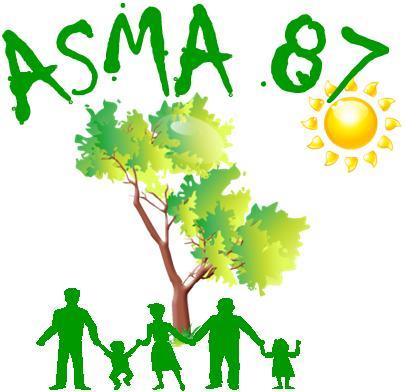 MINISTÈRE DE L’AGRICULTURE, de L’AGROALIMENTAIRE et de la FORÊTL.E.G.TA de Limoges Les Vaseix - 87430 VERNEUIL/VIENNE	Contact : asma.hautevienne@gmail.comSite internet : http://asma-hautevienne.com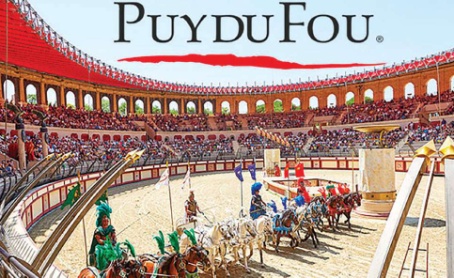 Week-end au Puy du Fou2 et 3 juillet 2022L’ASMA Haute-Vienne vous propose un week-end au Puy du Fou.Samedi 2 juillet 2022 7h : départ du lycée des VaseixFin de matinée : arrivée au Puy du FouPique-nique sorti du sac ou repas sur le parc à votre chargeAprès-midi libre sur le Parc18h : départ en car pour le centre d'hébergement St Gabriel à St Laurent sur SèvreInstallation dans les chambresDîner20h30 : départ en car pour revenir sur le site du Puy du Fou pour assister à la CinéscénieA la fin du spectacle retour en car vers le lieu d’hébergementDimanche 3 juillet9h00 : départ pour le Puy du FouJournée libre sur le Parc17h00 : départ pour arriver au lycée des Vaseix vers 21h.Le prix comprend :- l'entrée au Puy du Fou pour les 2 jours + la Cinéscénie du Puy du Fou, - la demi-pension au centre d'hébergement St-Gabriel à St-Laurent sur Sèvre à 12km (dîner, petit-déjeuner compris, draps fournis, lits non faits) - le déjeuner du jour 2 sous forme de coupons-repas (valeur : 15€/Adulte et 12€/Enfant)L’ASMA Haute-Vienne a décidé de subventionner ce week-end à hauteur de 50 % au minimum voire 60 % ou 70 % en fonction du quotient familial.Calcul du quotient familial :Revenu fiscal de référence 2021 (sur les revenus 2020)/ nombre de parts fiscales* / 12* il convient d’ajouter à votre nombre de parts fiscales :
• 0,5 part pour les foyers monoparentaux ;
• 0,25 part pour les personnes célibataires sans personne à charge ;
• 0,25 part pour chaque personne en situation de handicap
Tarifs Montant sans subvention : 195€ par adulte et 168€ pour enfant de 3 à 13 ans inclusRèglement par chèques vacances et/ou chèque bancaire à l’ordre de l’ASMA 87, possibilité de faire 2 chèques : le 1er sera encaissé au moment de l’attribution et le 2ème après le séjour.Pour vous inscrire, vous devez transmettre avant le 20 mai 2022 : le bulletin d’inscription ci-après votre (ou vos) avis d’imposition si en couple non marié à votre correspondant ASMA si vous souhaitez bénéficier de la subvention majorée à 60 % ou 70 %.Tout dossier sans avis d’imposition se verra accorder la subvention à 50 %.En cas d’inscriptions trop nombreuses, il sera procédé à un tirage au sort.N'hésitez-pas à laisser votre avis sur le Livre d’Or après avoir participé à une activité. (www.asma-hautevienne.com)ASSOCIATION D’ACTION SOCIALE, CULTURELLE, SPORTIVE ET DE LOISIRSMINISTÈRE DE L’AGRICULTURE, de L’AGROALIMENTAIRE et de la FORÊTL.E.G.TA de Limoges Les Vaseix - 87430 VERNEUIL/VIENNE	Contact : asma.hautevienne@gmail.comSite internet : http://asma-hautevienne.comWeek-end au Puy du Fou2 et 3 juillet 2022Bulletin d’inscriptionA remettre à votre correspondant ASMA avant le 10 maiCalcul du QF si demande de subvention de 60% ou 70% joindre votre (ou vos) avis d’imposition 2021 sur revenus 2020Montant à payerRèglement par chèques vacances et/ou chèque bancaire à l’ordre de l’ASMA 87, possibilité de faire 2 chèques : le 1er sera encaissé au moment de l’attribution (fin mai) et le 2ème après le séjour.QFTaux de subventionMontant à payerMontant à payerQFTaux de subventionAdulteEnfant de 3 à 13 ans inclusJusqu’à de 800 €70%58€50€De 801 €à 1 100 €60%78€57€Autres50%97€84€Nom et Prénom de l’agentEtablissement/DirectionAdresse mailNuméro de portableNom Prénom des participantsPour les enfants, âge le 2 juilletLien de parentéRevenu Fiscal de référenceSi plusieurs avis d’imposition, les additionnerNombre de parts fiscalesQuotient familialTaux de subventionNb adultePrix adulteNb enfantPrix enfantTotal